Comité des Fêtes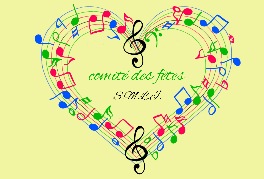 Henri CUSSAGUET5 Rue d’AquitaineSAINT MARS LA JAILLE44540 Vallons de l’Erdre 02.40.56.96.31/06.76.77.60.10Mail : comitedesfetes.smlj@gmail.comSite internet : https://comitedesfetes-smlj.e-monsite.com Saint-Mars-la-Jaille, le 14 octobre 2023				Madame, Mademoiselle, Monsieur,				Je me permets de vous envoyer l’inscription et le règlement de notre concours de la chanson française, qui se déroulera le samedi 06 avril 2024, Espace culturel Paul Guimard à Saint-Mars-la-Jaille. Ce concours se déroulera en deux parties et vous aurez la possibilité de vous restaurer sur place.Sur la feuille d’inscription, il vous est demander de choisir deux titres de chansons afin d’éviter des doublons lors du concours. Les premiers inscrits seront prioritaires sur leurs choix de chansons. Lors de votre envoie par courriel de votre feuille d’inscription, merci de nous joindre également votre fichier bande-son pour une pré-organisation à la régie. Cela n’exclut pas de venir le jour du concours avec votre bande son (celle-ci devra être impérativement la seule sur le CD ou la clé USB avec le titre ou le N° de la chanson pour une meilleure organisation de la régie), merci de votre compréhension.Si vous ne désirez pas participez à notre concours cette année, veuillez-nous le confirmer par courriel, lors de la réception de votre courrier d’inscription. Celui-ci sera confirmé par un courriel de notre part en retour.				Veuillez agréer, Madame, Mademoiselle, Monsieur, l’expression de nos sentiments dévoués          Le président,							          Henri CUSSAGUET.